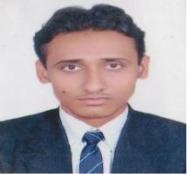 CAREER OBJECTIVE :Looking for a position into a highly professional organization with challenging and competitive environment, where I can use my skill, knowledge and potential, to contribute towards the organization goals.WORK EXPERIENCE	:Working as site Engineer at MISP INFRATECH PVT.LTD (India)Work duration : 3 years (2016-2019).Job Responsibilities and Duties	: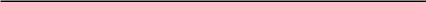 Analyze survey reports,maps,project design and plan at site.Estimate quantities and cost of materials, equipment or labour to determine project feasibility.Assigning task as per daily job card.Direct construction, operation, and maintenance activity at site.Monitors ongoing construction to ensure that the work is being done correctly and the project stay on schedule.Updating employees time cards and overtime to administration department.Reporting task completed to senior Engineer.Meet requirements for Quality,Health,Safety and Environment (QHSE) departments.Ensure with issued Personal Protective Equipment (PPE) for on site working employees.ACADEMIC QUALIFICATION	:B.Tech (Civil Engineer) from R.R. Institute of modern technology affiliated to Dr.A.P.J. Abdul Kalam technical university Lucknow in 2016 with 68.8%. .SOFTWARE PROFICIENCY	:Auto cadTRAINING DETAILS	:Successfully completed 4 weeks industrial summer training at “Central Public Work Department” (CPWD) Ali ganj ,LucknowHOBBIES	:PlantingPlaying gamesTravelling and making new FriendsSTRENGHTH	:A quick learner, enjoy learning new thingsCreative thinker.Good communication skills.Time oriented.CURRICULUM -VITAECURRICULUM -VITAE---------------------------------------------------------------------------------------------HUSAINHUSAINHUSAINHUSAINHUSAINhusain-392400@2freemail.com Visit  from:21/07/2019  TO  06/09/291921/07/2019  TO  06/09/2919PERSONAL PARTICULARSPERSONAL PARTICULARS:Date of birth:10-12-1994Marital status:SingleGender:MaleLanguage known:Hindi English &Urdu